Senate Meeting AgendaTwelfth Meeting of the Seventeenth Senate – Tuesday January 29th, 2019Call to OrderRoll CallApproval of MinutesOfficer ReportsPresident – Stephen MayerExecutive Vice President – Garrett EdmondsAdministrative Vice President – Harper AndersonChief of Staff – Will HarrisDirector of Public Relations – Noah MooreDirector of Academic and Student Affairs – Aubrey KelleyDirector of Information Technology – Paul BroskySpeaker of the Senate – Asha McWilliamsSecretary of the Senate – Andrew MerrittCommittee ReportsAcademic and Student Affairs –  Amanda HarderCampus Improvements – Matt BarrLegislative Research – Trevor HuffmanPublic Relations – Diversity and Inclusion – Mark ClarkSustainability – Jayden ThomasSAVES – Special OrdersUniversity Committee ReportsJudicial Council ReportGuest/Student Speaker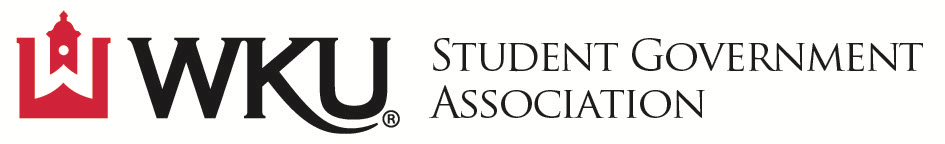 Unfinished Business NoneNew BusinessNoneAnnouncements and Adjournment Special Announcements and EventsThe Rally for Higher Education will be on Tuesday, February 12th 